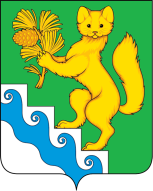 АДМИНИСТРАЦИЯ БОГУЧАНСКОГО РАЙОНАПОСТАНОВЛЕНИЕ17.08.2023                                с. Богучаны                                       № 828-пО внесении изменений в постановление администрации Богучанского района от 25.10.2013 № 1350-п «Об утверждении муниципальной программы «Развитие сельского хозяйства в Богучанском районе»В соответствии со статьей 179 Бюджетного кодекса Российской Федерации, постановлением администрации Богучанского района от 17.07.13 № 849-п «Об утверждении Порядка принятия решений о разработке муниципальных программ Богучанского района, их формировании и реализации», статьями 7,43,47 Устава Богучанского района Красноярского края ПОСТАНОВЛЯЮ:1. Внести в муниципальную программу «Развитие сельского хозяйства в Богучанском районе» утвержденную постановлением администрации Богучанского района от 25.10.2013 № 1350-п следующего содержания:1.1. В разделе 1. Паспорт муниципальной программы Богучанского района «Развитие сельского хозяйства в Богучанском районе», строку «Ресурсное обеспечение муниципальной программы» читать в новой редакции:1.2. В паспорте подпрограммы «Обеспечение реализации муниципальной программы и прочие мероприятия» реализуемой в рамках муниципальной программы «Развитие сельского хозяйства в Богучанском районе строку «Объемы и источники финансирования подпрограммы» читать в новой редакции:1.3. Приложение № 2 к подпрограмме «Обеспечение реализации муниципальной программы и прочие мероприятия» реализуемой в рамках муниципальной программы «Развитие сельского хозяйства в Богучанском районе» изложить в новой редакции, согласно приложению № 1 к настоящему постановлению.1.4. Приложение № 2 к муниципальной программе «Развитие сельского хозяйства в Богучанском районе» изложить в новой редакции, согласно приложению № 2 к настоящему постановлению.1.5. Приложение № 3 к муниципальной программе «Развитие сельского хозяйства в Богучанском районе» изложить в новой редакции, согласно приложению № 3 к настоящему постановлению.2. Контроль за исполнением настоящего постановления возложить на заместителя Главы Богучанского района по экономике и финансам А.С. Арсеньеву.3. Постановление вступает в силу со дня, следующего за днем его опубликования в Официальном вестнике Богучанского района.Главы Богучанского района                                               А.С. МедведевПриложение № 1 к Постановлению от 17.08.2023 г. № 828-п   Приложение № 2                                                                                                                         к подпрограмме «Обеспечение реализации муниципальной                                                                                                                         программы и прочие мероприятия», реализуемой в рамках                                                                                                                         муниципальной  программы «Развитие сельского хозяйства в                                                                                                                         Богучанском районе»Перечень мероприятий подпрограммы с указанием объема средств на их реализацию и ожидаемых результатовРесурсное обеспечение муниципальной программы23 773 500,93 рублей, в том числе:средства федерального бюджета 185 139,02 рублей:         в 2014 году – 44 818,21 рублей;         в 2015 году – 104 575,25 рублей;         в 2016 году – 21 699,42 рублей;         в 2017 году – 14 046,14 рублей;средства краевого бюджета 22 857 754,97 рублей:в 2014 году – 1 773 660,07 рублей;в 2015 году – 1 779 720,04 рублей;в 2016 году – 1 778 895,22 рублей;в 2017 году – 1 786 566,84 рублей;в 2018 году – 1 871 500,0 рублей;в 2019 году – 1 908 160,0 рублей;в 2020 году – 1 912 530,0 рублей;в 2021 году – 1 736 347,80 рублей;в 2022 году – 1 971 117,0 рублей;в 2023 году – 2 113 086,0 рублей;в 2024 году – 2 113 086,0 рублей;в 2025 году – 2 113 086,0 рублей;средства районного бюджета 730 606,94 рублей:         в 2014 году – 739,93 рублей;         в 2015 году – 379,96 рублей;         в 2018 году – 48 006,05 рублей;         в 2019 году – 63 481,0 рублей;         в 2020 году – 103 000,0 рублей;         в 2021 году – 103 000,0 рублей;         в 2022 году – 103 000,0 рублей;         в 2023 году – 103 000,0 рублей;         в 2024 году – 103 000,0 рублей;         в 2025 году – 103 000,0 рублей.Объемы и источники финансирования подпрограммыОбъем финансирования подпрограммы на период 2022 -2025 годы составит 8 310 375,0 рублей, из них по годам:в 2022 г. – 1 971 117,0 рублей – средства краевого бюджета;в 2023 г. – 2 113 086,0 рублей – средства краевого бюджета;в 2024 г. – 2 113 086,0 рублей – средства краевого бюджета;в 2025 г. – 2 113 086,0 рублей – средства краевого бюджета.Наименование мероприятия подпрограммыГРБСКод бюджетной классификацииКод бюджетной классификацииКод бюджетной классификацииРасходы по годам реализации подпрограммы (рублей)Расходы по годам реализации подпрограммы (рублей)Расходы по годам реализации подпрограммы (рублей)Расходы по годам реализации подпрограммы (рублей)Расходы по годам реализации подпрограммы (рублей)Ожидаемый результат от реализации подпрограммного мероприятия (в натуральном выражении)Наименование мероприятия подпрограммыГРБСГРБСРзПрЦСРТекущий финансовый 2022 годОчередной финансовый 2023 годПервый год планового периода 2024 годВторой год планового периода 2025 годИтого на период 2022-2025 годыОжидаемый результат от реализации подпрограммного мероприятия (в натуральном выражении)Цель: Создание условий для эффективного и ответственного управления финансовыми ресурсами в рамках переданных отдельныхгосударственных полномочийЦель: Создание условий для эффективного и ответственного управления финансовыми ресурсами в рамках переданных отдельныхгосударственных полномочийЦель: Создание условий для эффективного и ответственного управления финансовыми ресурсами в рамках переданных отдельныхгосударственных полномочийЦель: Создание условий для эффективного и ответственного управления финансовыми ресурсами в рамках переданных отдельныхгосударственных полномочийЦель: Создание условий для эффективного и ответственного управления финансовыми ресурсами в рамках переданных отдельныхгосударственных полномочийЦель: Создание условий для эффективного и ответственного управления финансовыми ресурсами в рамках переданных отдельныхгосударственных полномочийЦель: Создание условий для эффективного и ответственного управления финансовыми ресурсами в рамках переданных отдельныхгосударственных полномочийЦель: Создание условий для эффективного и ответственного управления финансовыми ресурсами в рамках переданных отдельныхгосударственных полномочийЦель: Создание условий для эффективного и ответственного управления финансовыми ресурсами в рамках переданных отдельныхгосударственных полномочийЦель: Создание условий для эффективного и ответственного управления финансовыми ресурсами в рамках переданных отдельныхгосударственных полномочийЦель: Создание условий для эффективного и ответственного управления финансовыми ресурсами в рамках переданных отдельныхгосударственных полномочийЦель: Создание условий для эффективного и ответственного управления финансовыми ресурсами в рамках переданных отдельныхгосударственных полномочий1Задача 1.Обеспечение выполнения надлежащим образом отдельных государственных полномочий по решению вопросов поддержки сельскохозяйственного производстваЗадача 1.Обеспечение выполнения надлежащим образом отдельных государственных полномочий по решению вопросов поддержки сельскохозяйственного производстваЗадача 1.Обеспечение выполнения надлежащим образом отдельных государственных полномочий по решению вопросов поддержки сельскохозяйственного производстваЗадача 1.Обеспечение выполнения надлежащим образом отдельных государственных полномочий по решению вопросов поддержки сельскохозяйственного производстваЗадача 1.Обеспечение выполнения надлежащим образом отдельных государственных полномочий по решению вопросов поддержки сельскохозяйственного производстваЗадача 1.Обеспечение выполнения надлежащим образом отдельных государственных полномочий по решению вопросов поддержки сельскохозяйственного производстваЗадача 1.Обеспечение выполнения надлежащим образом отдельных государственных полномочий по решению вопросов поддержки сельскохозяйственного производстваЗадача 1.Обеспечение выполнения надлежащим образом отдельных государственных полномочий по решению вопросов поддержки сельскохозяйственного производстваЗадача 1.Обеспечение выполнения надлежащим образом отдельных государственных полномочий по решению вопросов поддержки сельскохозяйственного производстваЗадача 1.Обеспечение выполнения надлежащим образом отдельных государственных полномочий по решению вопросов поддержки сельскохозяйственного производстваЗадача 1.Обеспечение выполнения надлежащим образом отдельных государственных полномочий по решению вопросов поддержки сельскохозяйственного производства1.1Субвенция на исполнение отдельных государственных полномочий по решению вопросов поддержки сельскохозяйственного производстваАдминистрация Богучанского района806040512300751701971117,02113086,02113086,02113086,08310375,0Доля исполненных бюджетных ассигнований за период с 2022по 2025 год составит не менее 97%Итого по подпрограмме1971117,02113086,02113086,02113086,08310375,0в том числе по источникам финансированияв том числе по источникам финансированиякраевой бюджеткраевой бюджет1971117,02113086,02113086,02113086,08310375,0Приложение № 2 к Постановлению от 17.08.2023 г. № 828-пПриложение № 2 к муниципальной программе "Развитие сельского хозяйства в Богучанском районе"Распределение планируемых расходов за счет средств районного бюджета по мероприятиям и подпрограммам муниципальной программыСтатус (муниципальная программа, подпрограмма)Наименование  программы, подпрограммыНаименование главного распорядителя бюджетных средств (далее ГРБС)ГРБСРасходы по годам (рублей)Расходы по годам (рублей)Расходы по годам (рублей)Расходы по годам (рублей)Расходы по годам (рублей)Статус (муниципальная программа, подпрограмма)Наименование  программы, подпрограммыНаименование главного распорядителя бюджетных средств (далее ГРБС)ГРБСтекущий финансовый 2022 годочередной финансовый 2023 годпервый год планового периода 2024 годвторой год планового периода 2025 годИтого на период  
2022-2025 годыМуниципальная программа"Развитие сельского хозяйства в Богучанском районе" всего расходные обязательства по программех     2 074 117,00      2 216 086,00       2 216 086,00       2 216 086,00        8 722 375,00   Муниципальная программа"Развитие сельского хозяйства в Богучанском районе" в том числе по ГРБС:Муниципальная программа"Развитие сельского хозяйства в Богучанском районе" администрация Богучанского района806     2 074 117,00      2 216 086,00       2 216 086,00       2 216 086,00        8 722 375,00   Подпрограмма 1"Развитие малых форм хозяйствования и сельскохозяйственной кооперации"всего расходные обязательства по подпрограммех10 000,00 10 000,00 10 000,00 10 000,00           40 000,00   Подпрограмма 1"Развитие малых форм хозяйствования и сельскохозяйственной кооперации"в том числе по ГРБС:                      -     Подпрограмма 1"Развитие малых форм хозяйствования и сельскохозяйственной кооперации"администрация Богучанского района806          10 000,00           10 000,00            10 000,00            10 000,00             40 000,00   Подпрограмма 2"Комплексное развитие сельских территорий"всего расходные обязательства по подпрограммех          93 000,00           93 000,00            93 000,00            93 000,00           372 000,00   Подпрограмма 2"Комплексное развитие сельских территорий"в том числе по ГРБС:                      -     Подпрограмма 2"Комплексное развитие сельских территорий"администрация Богучанского района806          93 000,00           93 000,00            93 000,00            93 000,00           372 000,00   Подпрограмма 3"Обеспечение реализации муниципальной программы и прочие мероприятия"всего расходные обязательства по подпрограммех     1 971 117,00      2 113 086,00       2 113 086,00       2 113 086,00        8 310 375,00   Подпрограмма 3"Обеспечение реализации муниципальной программы и прочие мероприятия"в том числе по ГРБС:Подпрограмма 3"Обеспечение реализации муниципальной программы и прочие мероприятия"администрация Богучанского района806     1 971 117,00      2 113 086,00       2 113 086,00       2 113 086,00        8 310 375,00   Приложение № 3 к Постановлению от 17.08.2023 г. № 828-пПриложение № 3
к муниципальной программе 
«Развитие сельского хозяйства в Богучанском районе»Ресурсное обеспечение и прогнозная оценка расходов на реализацию целей муниципальной программы Богучанского района с учетом источников финансирования, в том числе по уровням бюджетной системыСтатус Наименование  муниципальной программы, подпрограммы муниципальной подпрограммыИсточник финансирования Оценка расходов (рублей), годыОценка расходов (рублей), годыОценка расходов (рублей), годыОценка расходов (рублей), годыОценка расходов (рублей), годыСтатус Наименование  муниципальной программы, подпрограммы муниципальной подпрограммыИсточник финансирования текущий финансовый 2022 годочередной финансовый 2023 годпервый год планового периода 2024 годвторой год планового периода 2025 годИтого на  
2022-2025 годыМуниципальная программа"Развитие сельского хозяйства в Богучанском районе"Всего    2 074 117,00      2 216 086,00          2 216 086,00            2 216 086,00         8 722 375,00   Муниципальная программа"Развитие сельского хозяйства в Богучанском районе"в том числе :                       -     Муниципальная программа"Развитие сельского хозяйства в Богучанском районе"федеральный бюджет                    -                         -                             -                            -     Муниципальная программа"Развитие сельского хозяйства в Богучанском районе"краевой бюджет   1 971 117,00      2 113 086,00          2 113 086,00            2 113 086,00         8 310 375,00   Муниципальная программа"Развитие сельского хозяйства в Богучанском районе"районный бюджет      103 000,00         103 000,00             103 000,00               103 000,00            412 000,00   Муниципальная программа"Развитие сельского хозяйства в Богучанском районе"внебюджетные источники                    -                         -                             -                            -     Муниципальная программа"Развитие сельского хозяйства в Богучанском районе"бюджеты муниципальных образований                    -                         -                             -                            -     Муниципальная программа"Развитие сельского хозяйства в Богучанском районе"юридические лица                    -                         -                             -                            -     Подпрограмма 1"Развитие малых форм хозяйствования и сельскохозяйственной кооперации"Всего         10 000,00           10 000,00               10 000,00                 10 000,00              40 000,00   Подпрограмма 1"Развитие малых форм хозяйствования и сельскохозяйственной кооперации"в том числе :                       -     Подпрограмма 1"Развитие малых форм хозяйствования и сельскохозяйственной кооперации"федеральный бюджет                       -     Подпрограмма 1"Развитие малых форм хозяйствования и сельскохозяйственной кооперации"краевой бюджет                    -                         -                             -                               -                            -     Подпрограмма 1"Развитие малых форм хозяйствования и сельскохозяйственной кооперации"районный бюджет        10 000,00           10 000,00               10 000,00                 10 000,00              40 000,00   Подпрограмма 1"Развитие малых форм хозяйствования и сельскохозяйственной кооперации"внебюджетные источники                    -                         -                             -                            -     Подпрограмма 1"Развитие малых форм хозяйствования и сельскохозяйственной кооперации"бюджеты муниципальных образований                    -                         -                             -                            -     Подпрограмма 1"Развитие малых форм хозяйствования и сельскохозяйственной кооперации"юридические лица                    -                         -                             -                            -     Подпрограмма 2"Комплексное развитие сельских территорий"Всего         93 000,00           93 000,00               93 000,00                 93 000,00            372 000,00   Подпрограмма 2"Комплексное развитие сельских территорий"в том числе :                       -     Подпрограмма 2"Комплексное развитие сельских территорий"федеральный бюджет                    -                         -                             -                            -     Подпрограмма 2"Комплексное развитие сельских территорий"краевой бюджет                       -     Подпрограмма 2"Комплексное развитие сельских территорий"районный бюджет        93 000,00           93 000,00               93 000,00                 93 000,00            372 000,00   Подпрограмма 2"Комплексное развитие сельских территорий"внебюджетные источники                    -                         -                             -                            -     Подпрограмма 2"Комплексное развитие сельских территорий"бюджеты муниципальных образований                    -                         -                             -                            -     Подпрограмма 2"Комплексное развитие сельских территорий"юридические лица                    -                         -                             -                            -     Подпрограмма 3"Обеспечение реализации муниципальной программы и прочие мероприятия"Всего    1 971 117,00      2 113 086,00          2 113 086,00            2 113 086,00         8 310 375,00   Подпрограмма 3"Обеспечение реализации муниципальной программы и прочие мероприятия"в том числе :                       -     Подпрограмма 3"Обеспечение реализации муниципальной программы и прочие мероприятия"федеральный бюджет                    -                         -                             -                            -     Подпрограмма 3"Обеспечение реализации муниципальной программы и прочие мероприятия"краевой бюджет   1 971 117,00      2 113 086,00          2 113 086,00            2 113 086,00         8 310 375,00   Подпрограмма 3"Обеспечение реализации муниципальной программы и прочие мероприятия"районный бюджет                    -                         -                             -                            -     Подпрограмма 3"Обеспечение реализации муниципальной программы и прочие мероприятия"внебюджетные источники                    -                         -                             -                            -     Подпрограмма 3"Обеспечение реализации муниципальной программы и прочие мероприятия"бюджеты муниципальных образований                    -                         -                             -                            -     Подпрограмма 3"Обеспечение реализации муниципальной программы и прочие мероприятия"юридические лица                    -                         -                             -                            -     